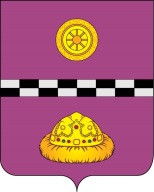 ПОСТАНОВЛЕНИЕот 5 августа 2014 г.	 					                                № 643О проведении аукциона на право заключения договора аренды муниципального имуществаВ соответствии со ст. 17.1. Федерального закона от 26.07.2006 N 135-ФЗ «О защите конкуренции», приказом Федеральной антимонопольной службы от 10.02.2010 N 67 «О порядке проведения конкурсов или аукционов на право заключения договоров аренды, договоров безвозмездного пользования, договоров доверительного управления имуществом, иных договоров, предусматривающих переход прав в отношении государственного или муниципального имущества, и перечне видов имущества, в отношении которого заключение указанных договоров может осуществляться путем проведения торгов в форме конкурса», Положением о порядке управления и распоряжения муниципальной собственностью муниципального района «Княжпогостский», утвержденным решением Совета муниципального района «Княжпогостский» от 29.10.2007г. № 58 ПОСТАНОВЛЯЮ:	1. Провести аукцион на право заключения договора аренды движимого имущества, открытый по составу участников с открытой формой подачи предложений о цене в отношении следующих объектов движимого имущества: 	1. Автомашина-самосвал КАМАЗ 65115, адрес объекта: Республика Коми, Княжпогостский район, г.Емва, ул. Дзержинского, д. 140а. Идентификационный номер (VIN)  X89594302AODM6076, двигатель №740.130 А2574808, шасси № 65115NA1187643, Кабина № 2174033, цвет оранжевый, мощность двигателя 260 л.с. Состояние удовлетворительное. Год выпуска – 2010 г.           	2. Автомашина ЗИЛ-433362 ВС-22-04 зав. №27, гос. номер Н572УА11, адрес объекта: Республика Коми, Княжпогостский район, г.Емва, ул. Дзержинского, д. 140а. Идентификационный номер (VIN)  Y39BC220490008027, двигатель №508300 80291319, шасси № 433362 8 3499811, Кузов (кабина, прицеп) № 433360+80066347, цвет синий, мощность двигателя 134 л.с. (98,7 кВт), тип двигателя – бензиновый, класс экологичности третий. Состояние удовлетворительное. Год выпуска – 2009 г.		3. Автокран КС-55713-1 на шасси КамАЗ 65115-62, гос. № О795ЕМ11, адрес объекта: Республика Коми, Княжпогостский район, г.Емва, ул. Дзержинского, д. 140а. Идентификационный номер (VIN)  Z8C557131A0000161, двигатель № КамАЗ 740620 А2572889, шасси № ХТС 651153А1186710, Крановая установка № 161, цвет оранжевый, мощность двигателя 280 л.с. (206 кВт), тип двигателя – дизельный, класс экологичности третий. Состояние удовлетворительное. Год выпуска – 2010 г.			2. Управлению муниципальным имуществом, землями и природными ресурсами администрации муниципального района «Княжпогостский»:	2.1. Выступить организатором торгов в отношении имущества, указанного в пункте 1 настоящего постановления.	2.2. Осуществить организационные мероприятия, связанные с исполнением пункта 1 настоящего постановления.	3. Настоящее постановление вступает в силу со дня его официального опубликования.	4. Контроль за исполнением настоящего постановления оставляю за собой.Руководитель администрации					     В.И. Ивочкин